Doelstelling: [Wat is uw directe carrièredoelstelling? Geef een kort maar pakkend antwoord.]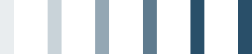 [Uw naam], [Diploma]Telefoon: [telefoon] | E-mail: [e-mailadres][Adres, postcode, woonplaats]OpleidingErvaringErvaring[De zes secties van deze pagina waar u inhoud kunt toevoegen (zoals hier), zijn ingesteld op een vaste hoogte. U hoeft zich dus niet druk te maken om de pagina-indeling. Deze secties kunnen net zo veel tekst bevatten als in deze drie alinea's met tips wordt weergegeven.U kunt uw cv op elk moment inclusief opmaak en pagina-indeling controleren door in het lint naar het tabblad Beeld te gaan en op Leesweergave te klikken.][Als u de tijdelijk aanduiding voor tekst wilt vervangen door eigen tekst, selecteert u deze en begint u te typen.Voor de beste resultaten neemt u links of rechts van de tekens in uw selectie geen spaties op.][Wilt u meer tekst toevoegen? Zorg dat uw inhoud er geweldig uitziet.Bekijk op het tabblad Start de opties in de groep Stijlen, die eenvoudig toegang bieden tot alle tekstopmaak die u in dit document ziet.]ErvaringOnderscheidingen en lidmaatschappenVaardigheden en expertises[Functie][Bedrijfsnaam][Voer hier een korte samenvatting in van uw belangrijkste verantwoordelijkheden en wapenfeiten.][Bent u voorzitter van uw studentenvereniging of een teamleider voor uw favoriete liefdadigheidsinstelling? U bent een geboren leider - vertel het zoals het is!][U hebt hard gewerkt om uw deskundigheid te verkrijgen. U mag daar best trots op zijn. Geef hier een opsomming van uw belangrijkste en relevante vaardigheden.]